BANK OF EXPRESSIONS FOR EACH ROLE IN COOPERATIVE GROUPSFUNCTIONS OF EACH ROLE IN COOPERATIVE GROUPS 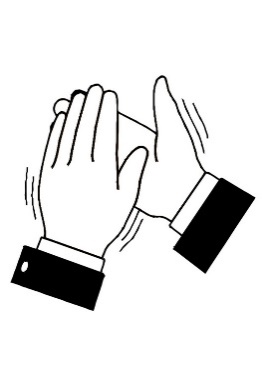 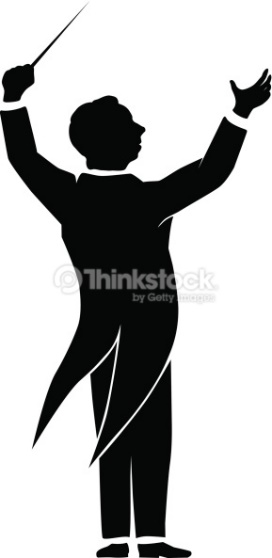 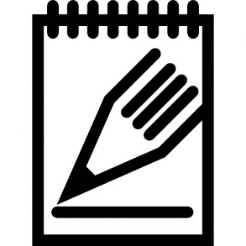 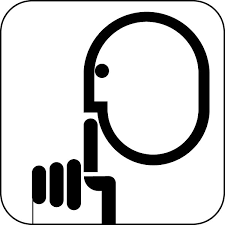 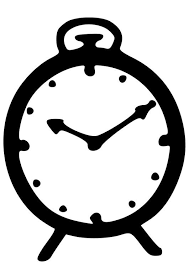 ROLE 1GROUP LEADERROLE 2ENCOURAGERROLE 3SECRETARYROLE 4REFEREEROLE 5TIME KEEPER“Does everyone understand what to do?”“Mario, what would you answer to question number one?”“Can you say that again, please?”“Could you speak in a polite way to your partner?”“Shall we move to the next question as time is moving on?”“Let’s start by reading the text in silence”.“Marta, do you agree with the answer Mario has given?”“How shall I write this?”“Could you speak lower please?”“Let’s try to get this finished, we’ve only got a few minutes left”“Mario could you please read the text in silence and tell me when you have finished?”“Let’s hear from Juan next”.“I think I heard you say ____; is that right?”“May you use the bank of expressions in order to talk to your partner in a polite way?”“We have consumed have of the time we have been given”.“Let’s keep to the task we have to complete”“Pablo, do you have any other idea to tell us, so we can complete question two?”“How would you like me to write this?”“Mario and Marta, you can not speak at the same time. Marta wait for your turn to participate”.“Shall we stop speaking about this answer? There is few time left and we have to answer all the questions”.“That’s interesting, but let’s get back to our task”.“María, you have given a very interesting point”.“What else shall I write in order to have a complete sentence?”“Please Juan, could you speak after María and not at the same time?“Could you speak in English please?”ROLE 1GROUP LEADERCAPITÁN/AANIMADOR/ANIMADORASECRETARIO/AMEDIADORRESPONSABLE DEL TIEMPO¿ENTENDEIS TODOS LO QUE HAY QUE HACER?MARIO, ¿QUÉ CONTESTARIAS EN LA PREGUNTA NUMERO 1?¿PUEDES REPETIR LO QUE HAS DICHO, POR FAVOR?¿PODRÍAS HABLAR MÁS EDUCADAMENTE A TU COMPAÑERO/A?PASEMOS AL SIGUIENTE PUNTO PORQUE SE NOS ACABA EL TIEMPOVAMOS A EMPEZAR LEYENDO EN SILENCIO“MARTA, ¿ESTÁS DE ACUERDO CON LO QUE DICE MARIO?¿CÓMO ESCRIBIRÍA ESTO?¿PODRÍAS HABLAR MÁS BAJITO?INTENTEMOS TERMINARLO, SOLO NOS QUEDAN CINCO MINUTOS“MARIO PUEDES POR FAVOR DECIR LO QUE HAS ENTENDIDO CUANDO TERMINES DE LEER?VAMOS A OIR AJUAN, ¿A TI QUÉ TE PARECE?CREO QUE ENTIENDO LO QUE DICES:_________ ¿ESTÁ BIEN?¿PODRÍAS DECIR GRACIAS, PERDÓN O POR FAVOR, PARA CREAR MEJOR AMBIENTE?SE NOS ACABÓ EL TIEMPOVAMOS A CENTRARNOS EN LA TAREA QUE TENEMOS QUE COMPLETARPABLO, ¿TIENES ALGUNA OTRA IDEA PARA COMPLETAR LA SEGUNDA TAREA?¿CÓMO OS GUSTARÍA QUE ESCRIBIERA ESTO?“MARIO Y MARTA, NO PODEIS HABLAR A LA VEZ. MARTA ¿PODRÍAS RESPETAR EL TURNO DE PALABRA?¿PODRÍAMOS DEJAR DE HABLAR DE ESTO? QUEDA POCO TIEMPO Y AUN NOS QUEDA MUCHO POR HACER.ESO QUE DICES ESTÁ BIEN PERO NOS SALIMOS DE LA TAREA“MARÍA, ESO QUE HAS DICHO, ME PARECE SUPERINTERESANTE”¿QUÉ MÁS PODRÍAMOS PARA TERMINAR LA FRASE?POR FAVOR, JUAN, PODRÍAS HABLAR DESPUÉS DE MARTA Y NO A LA VEZ¿PODRÍAS HABLAR MÁS DESPACIO? NO TE ENTIENDO.CAPITÁN: Asegúrate que todo el mundo en el grupo entiende en qué consiste la actividad + Procura que todos lean en silencio + asegúrate de que todas las tareas son realizadas a tiempo + eres el enlace con la profesora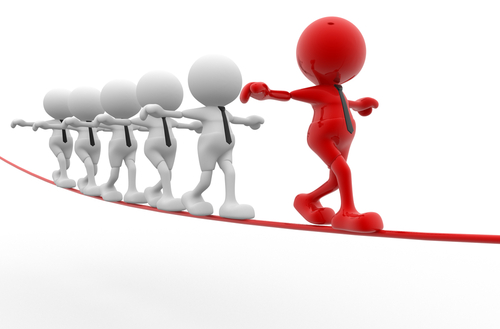 ANIMADOR: Procura que todos los miembros participen + Encárgate de que nadie en especial hable todo el rato + Haz comentarios positivos que estimulen al grupo. 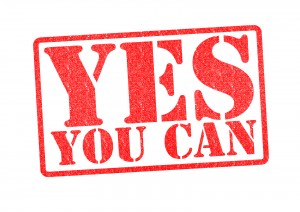 SECRETARIO/A.- 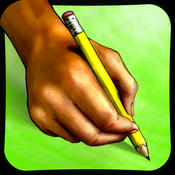  Toma nota de todo lo que la gente dice sea quien sea el que participe + Redacta correctamente. + Habla y contesta  las preguntas de la profeosraMEDIADOR/A.- Mantén la paz en el equipo, controlando que todo el mundo se trata correctamente + Procura que no hable siempre el mismo y que no todos hablen a la vez + intenta que se hable con un volumen bajo.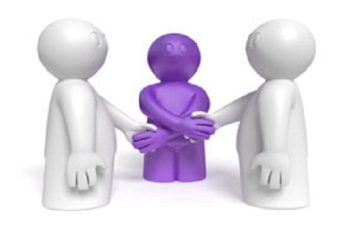 ENCARGADO DEL TIEMPO: Asegúrate de que el tiempo se aprovecha y que todo el mundo está al tanto del tiempo que queda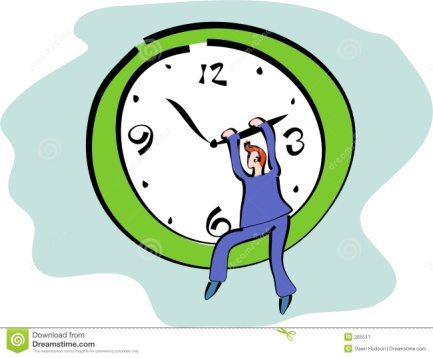 Además,  asegúrate de que la actividad está realizada a tiempo.